  CENTRUL  ȘCOLAR  DE  EDUCAȚIE  INCLUZIVĂ  NR.1 Oradea                                                Disciplina :Fizică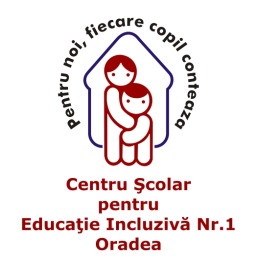 Cls. a VIII AProf. Mocan Angela	       				Unități  de măsură  pentru  lungime					Transformări  și operațiiResurse video youtube : Lungimea unitati de masura pentru lungime metrulhttps://www.youtube.com/watch?v=trvwxzg8prYMETRUL ( m)  – este  principala  unitate  de  măsură  pentru  lungimeMultiplii metrului – sunt unitățile de măsură mai mari decât metrulDecametrul-  se  notează  dam       1 dam = 10 mHectometrul  - se notează  hm      1 hm = 100 mKilometrul  - se notează Km     1 Km = 1000m         Submultiplii  metrului – sunt unitățile de măsură  mai mici decât metrulDecimetrul  - se notează  dm      1m = 10 dmCentimetrul – se notează  cm      1m = 100 cmMilimetrul – se notează  mm      1m = 1000  mmReguli de trannsformare :Când  transformăm  dintr-o  unitate  de  măsură mai  mare într-o unitate de măsură mai mcă:  efctuăm operația de înmulțire cu 10, 100, 1000Când  transformăm  dintr-o  unitate  de  măsură mai  mică într-o unitate de măsură mai mare:  efctuăm operația de împărțire cu 10, 100, 1000Exemple :2 dam = 2 x 10  = 20m                              30dm = 30 :10 = 3m14hm = 14 x 100  = 1400m                      900 dm = 900 :100 = 9 m50 Km = 50 x 1000  = 50000m                70000 mm= 70000: 1000= 70mExerciții 1.Calculați :28 m + 39m =  ........m                                      200 mm  - 150mm =........mm321hm – 130 hm =........hm                             4000 cm  + 31000cm =..............cm945 km  + 15 Km +200 km = ? Km                  142 dm – 21 dm -7 dm = ?dm2.Transformați  în unitatea de măsură cerută :23 dam  = ....................m                                3000 dm  = .......................m                                173 hm = ...................m                                  5900 cm = .......................mKm =....................m                                 280000 mm =........................m3.Un biciclist parcurge  într-o zi 13 km , iar a doua zi cu 5 Km mai mult și în a treia zi  dublul  distanței  parcurse  în pima zi. Câți Kilometri a parcurs bici-clistul în cele 3 zile ?